Ég sæki um að stunda nám á þeirri braut, sem krossað er við:  Viðbótarnám til stúdentsprófs af öllum starfsmenntabrautum (VSS)Athugasemdir: 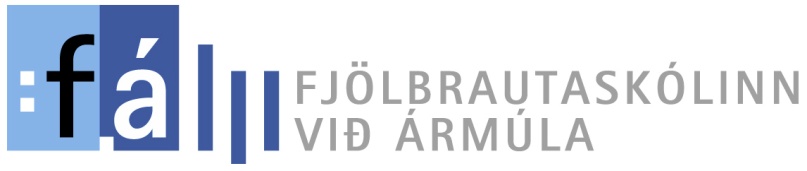 Umsókn um skólavistfyrir ______önn 202__Nafn umsækjandaKennitalaNetfangLögheimiliPóstnúmerSímiGSMAðsetur (ef annað en lögheimili)PóstnúmerSímiNafn föðurNafn föðurNetfang LögheimiliPóstnúmerSímiGSMNafn móðurNafn móðurNetfang LögheimiliPóstnúmerSímiGSMBóknámsbrautir / starfsnámHeilbrigðisskólinnFélagsfræðibrautGrunnnám heilbrigðisgreinaNáttúrufræðibrautLyfjatæknabrautHugvísindabrautNámsbraut fyrir heilbrigðisritaraViðskipta- og hagfræðibrautNámsbraut fyrir heilsunuddaraÍþrótta- og heilbrigðisbrautSjúkraliðabrautAlmenn námsbraut  TanntæknabrautNýsköpunar- og listabrautÉg óska eftir að læra auk norðurlandamáls og ensku:Ég óska eftir að læra auk norðurlandamáls og ensku:Ég óska eftir að læra auk norðurlandamáls og ensku:Ég óska eftir að læra auk norðurlandamáls og ensku:  þýsku  spænskuGrunnskólaprófi lokið frá:__________________________árið: __________Óska eftir mati á fyrra námi frá:__________________________Dagsetning: _________________Undirskrift umsækjanda og forráðamanns ef umsækjandi er yngri en 18 ára______________________________________________________________________________________